Name ______________________________________ Date _____________________________ Period ______Current and Battery QuizT or F	1. Electricity can only flow through a circuit that is open.2-3. What are two things that can be measured with a multimeter?	4-5. What units would they be measured in?6. The electrical energy in a battery would be measured in what units?7. Are metals better conductors or insulators?	8. Why?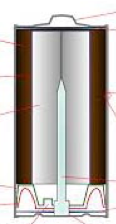 9. Is the picture at right a battery or a cell? Explain.10. Label the positive and negative ends of the picture.11. Which will last the longest, a D-cell or a 9-volt battery?12. What type of energy conversion occurs in the battery of your cell phone when you are using it?13. When the electric current takes a quicker path that avoids resistors or devices, this is called a 		____________________________.